关于汞的水俣公约缔约方大会第一次会议2017年9月24日至29日，日内瓦临时议程*项目5(a)（二）供缔约方大会第一次会议采取行动的事项：《公约》规定的事项：第3条第6(b)和第8
  款所述证明的必要内容根据第3条第6(b)和第8款非缔约方进口汞所需提供的证明的必要内容		秘书处的说明《关于汞的水俣公约》中关于汞的供应来源和贸易的第3条在第12款中规定缔约方大会“应当在其第一次会议上就本条文、特别是其中第5(a)、第6和第8款提供进一步指导，并应确定并通过第6(b)和第8款所述证明应列明的相关内容”。第3条第6(b)款要求希望从某缔约方进口汞的非缔约方提供证明，表明非缔约方已采取确保人类健康和环境得到保护、而且确保第10和第11条的规定得到遵守的措施，而且进口的汞将仅用于《公约》允许缔约方使用的用途或第10条规定的环境无害化临时储存。第3条第8款规定，缔约方“不得允许从它将提供书面同意的非缔约方进口汞，除非该非缔约方已提供证明，表明所涉及的汞并非来自第3条第3或第5(b)款不允许使用的来源”。拟定一项具有法律约束力的全球性汞问题文书政府间谈判委员会在第六届会议上审议了《公约》第3条的要求，并暂行通过了针对第6和第8款的表格以及上述条款所述证明的必要内容，待缔约方大会第一次会议酌情通过。上述表格（包括证明的必要内容）载于关于针对汞的供应来源和贸易（第3条），尤其是关于查明库存和供应来源（第5(a)款）的指导意见以及获准进口汞（第6和第8款）的表格和指导意见的秘书处说明(UNEP/MC/COP.1/5)附件二。与证明内容相关的各部分转载于本说明附件二。通过证明内容的决定草案载于本说明附件一。		建议由缔约方大会采取的行动大会不妨通过政府间谈判委员会第六届会议暂行通过的针对《公约》第3条的证明的内容。附件一决定草案MC -1/[XX]：针对汞的供应来源和贸易的指导意见缔约方大会                    决定通过将与缔约方和非缔约方出口汞的表格结合使用的证明的必要内容。附件二                 非缔约方根据《水俣公约》第3条应提供的证明的内容在适用《公约》第3条的表格和指导意见中有三处提到了非缔约方应提供的必要证明。 非缔约方出具汞进口书面同意的表格B，包括以下关于证明的部分： D部分：	由进口非缔约方提供的证明和信息 第3条第6(b)（一）款规定，非缔约方需要证明其已采取措施确保保护人体健康和环境，而且确保遵守《公约》第10和第11条的规定。 请勾选您的国家是否采取了此类措施。 	是		否如回答是，请提供适当的文件证明采取了此类措施。此类文件可包括国家一级的程序、立法、法规或其他措施，且应提供足够细节证明此类措施的有效性。 此外，可能仅允许缔约方向非缔约方出口汞用于《公约》所允许的缔约方的用途，或用于如《公约》第10条所述的无害环境贮存。 进口汞的目的是什么？请勾选：依据第10条进行无害环境暂时贮存：	是		否如回答是，请说明已知的预期用途。	电话：  ______________________________________________________________________ ______________________________________________________________________ ______________________________________________________________________《公约》允许缔约方使用的用途：		是		否如回答是，请补充提供关于汞预期用途的其他详细信息。 ______________________________________________________________________ ______________________________________________________________________ ______________________________________________________________________非缔约方拟向缔约方出口的汞的来源证明的表C（视需与表A或表D结合使用），包括以下关于证明的部分： C部分：	证明依据《公约》第3条第8款，我国政府证明本表格所述装运货物中包含的汞并非：来源于原生汞矿开采；或 由出口缔约方确定为源自氯碱厂关停产生的富余汞。 佐证信息____________________________________________________________政府责任官员签名和日期姓名：职务：签名：日期：汞进口一般性同意通知的表格D，包括以下关于证明的部分： D部分：	非缔约方出具的证明（该部分不适用于缔约方） 依据《公约》第3条第6款，我国政府证明：已采取措施确保保护人体健康和环境，而且确保遵守《公约》第10条和第11条的规定。请提供适当的文件证明采取了此类措施。此类文件可包括国家一级的程序、立法、法规或其他措施，且应提供足够细节证明此类措施的有效性；以及 本一般性同意通知所涉及的进口汞将仅用于《公约》允许缔约方使用的用途，或如《公约》第10条所述的无害环境暂时贮存。关于《公约》允许的用途或无害环境暂时贮存，请提供关于汞的预期用途的信息（如有）。________________________________________________________________________________________________________________________________________________________________________________________________________________________________________联合国MCUNEP/MC/COP.1/6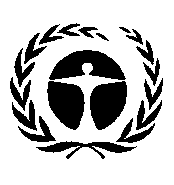 联合国环境规划署Distr.: General
9 March 2017ChineseOriginal: English